Navodila za samostojno učenje pri izbirnem predmetu NI18. teden: sreda, 13. maj 2020Učna snov:  Šolski dan z JessicoKriteriji uspešnosti: Znam odgovarjati na vprašanja o šoli, poznam osnovno besedišče za pogovor o vsakodnevnem življenju v šoliHallo aus Berlin!Ne, ne nisem v Berlinu. Tako se imenuje videoposnetek, ki si ga bomo danes ogledali za zaključek enote o šoli. Jessica nas vzeme s seboj v šolo in z njo in njenimi sošolci preživimo šolski dan. Vmes nas bo zabaval še animirani junak Rolli. https://www.youtube.com/watch?v=lSyyhkKSoMYPosnetek je sorazmerno dolg (skoraj 15 minut). Zato predlagam, da ga prvič pogledate v celoti brez prekinitve, potem pa si odprete učni list „Hallo aus Berlin” in posnetek prekinjate tako, da boste sproti lahko odgovarjali na vprašanja. Učni list poslikajte ali skenirajte in mi ga pošljite.Uau, danes sem pa kratka! Nenavadno zame, kaj?Naj vas še obvestim, da za naslednji petek, 22. maja ob 10.00, načrtujem videokonferenco, da se končno vsaj na ta način vidimo in slišimo. Se strinjate?                                           Ich wünsche euch einen schönen Tag!                        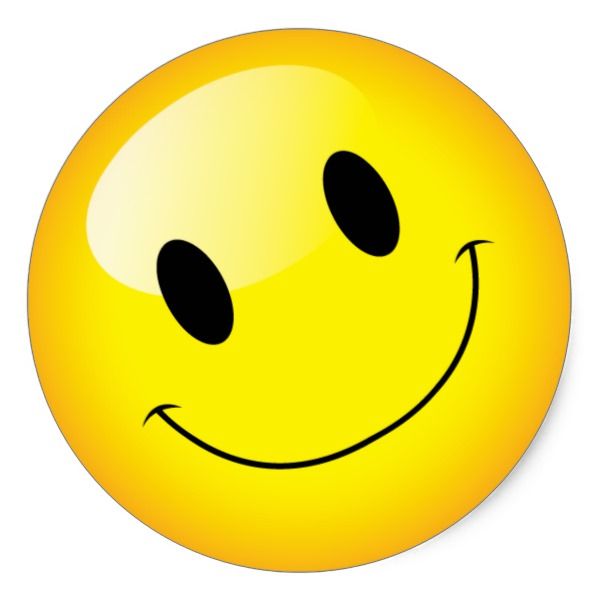 